Plan dela za 6.a: ponedeljek, 01.06.2020E-mail: mateja.arh@oskoroskabela.si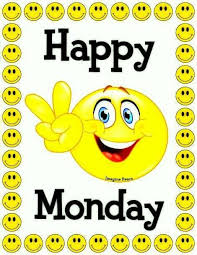 1. DANAŠNJA SNOV: WHO IS YOUR FAVOURITE SINGER OR BAND?● UČB str. 114/nal.1 = poslušaj in preberi. Če naletiš na neznane besede, jih prepiši v zvezek in najdi prevod v slovarju.http://www.e-gradiva.com/dokumenti/T6/P/U4A2.mp3● preberi prve 4 stavke v REMEMBER BOX-u = tako izražamo mnenja oz. OPINIONS.● preberi  dialoge pri nalogi 2 ( UČB 114). V zvezek zapiši naslov ASKING AND GIVING OPINION in prepiši, kar je v spodnjem okvirju.● UČB str. 115 / naloga 4 = preberi si dva primera v rumenem okvirju. Sprašuješ po mnenju, ‘’What do you think of….?‘‘. V zvezek zapiši Exercise 4 in napiši 3 primere (izberi si katerekoli primere od 1 – 12). Pomagaj si s primeri v zvezku.Primer: What do you think of potatoes?             I think they are delicious. (okusni)● DZ str. 106, naloga 8a = rešite vsi!!!                        naloga 8b = neobvezna/dodatna; reši kdor želi.2. REŠITVE : preglej in popravi!●Preglej naloge v DZ-ju : str. 86/40, 90/45, 90/46, 91/47 in 97/56a + 56b40 2 Mike watches, 3 My sister makes, 4 He dresses, 5 Her mother hurries, 6 His teacher does, 7 It rains, 8 Barbara cries, 9 The sun shines, 10 My friend goes, 11 A bird flies, 12 Tommy writes, 13 A house lies, 14 Pippi behaves.45 1 Pippi goes to bed at eight o’clock. She doesn’t go to bed at eight o’clock. She goes to bed at midnight. 2 Kangaroos come from Canada. They don’t come from Canada. They come from Australia. 3 Your teacher comes to school in the evening. My teacher doesn’t come to school in the evening. (S)he comes to school in the morning. 4 Tommy and Annika play with Pippi all day. They don’t play with Pippi all day. They play with her in the afternoon. 5 Caroline has lunch at school. She doesn’t have lunch at school. She has lunch at an expensive restaurant. 6 Anna goes riding on Mondays. She doesn’t go riding on Mondays. She goes riding on Tuesday and Saturday. 7 Tommy studies in the hollow tree. He doesn’t study in the hollow tree. He studies in his room. 46 1 Do Dunja and Janez sleep long? - No, they don’t. 2 Do you tell yourself a long story in the morning? - No, I don’t. 3 Does Mr Nelson turn somersaults? - Yes, he does. 4 Does Pippi do homework? - No, she doesn’t. 5 Do you have breakfast at 8 o’clock? - No, I don’t./ Yes, I do. 6 Does Dumbo live in the jungle? - Yes, he does. 7 Do your grandparents live in the country? -Yes, they do./ No, they don’t. 8 Does Annika do her homework at Villekulla Cottage? - No, she doesn’t. 9 Do you like English? -Yes, I do. / No, I don’t. 10 Does your mother work? Yes, she does. / No, she doesn’t. 11 Does your father play the guitar? -No, he doesn’t. / Yes, he does. 12 Do Tommy and Annika go to bed at midnight? - No, they don’t.47 1 Does Mary get up at seven o’clock? - No, she doesn’t. 2 Judy and Barbara don’t come from Leeds. 3 Peggy’s father doesn’t watch TV. 4 Do you have breakfast at eight o’clock? -Yes, I do.5 My brother doesn’tcollect stamps. 6 Do Julie and Bob like morning exercises? - No, they don’t. 7 Does the snake live in the jungle? - Yes, it does. 8 My grandparents don’tl ive in the country. 9 Caroline doesn’t have lunch at school. 10 Do Tommy and Annika ride to school? - No, they don’t.56a 1 He is a postman. 2 He works at a small post office. 3 He delivers letters, postcards, newspapers and other things. 4 No, he doesn’t. 5 He works from Monday to Friday. 6 No, he doesn’t. 7 He gets up at 6 o’clock in the morning. 8 He puts on his uniform. 9 He picks up the mail. 10 He puts it in the letterbox. 11 He sometimes enter a house./ Sometimes./ Not often. 12 People invite Franc in before a holiday.13 Yes he does. 14 People like him because he’s such a friendly person.56b Primeri: 1… What do you do when you come home? 2 What do you do in the afternoon? 3… What do you do from 6 to 7? 4… What do you do in the evening? 5 What do you do before you go to the bed? 1 When I come home, I have lunch. 2 Me and my wife watch TV together to six o’clock. 3 From six o’clock to seven o’clock we go and visit our friends in the village. 4 In the evening, we talk about interesting things. 5 Before we go to sleep, we read in bed. ASKING AND GIVING OPINION ( spraševanje po mnenju in izražanje mnenja)1. Who do you like?  I like… 2. Who don’t you like?I don’t like…2. Who’s your favourite singer? My favourite singer is…3. What do you think of …? / What is your opinion of…? / What do you feel about…?I think he’s/she’s / it’s great, fantastic, wonderful, brilliant.I think he’s / she’s /it’s boring, bad, horrible.I believe…. / In my opinion….AGREE (strinjati se)          OR                        DISAGREE ( nestrinjati se)I agree.                                                              I disagree.That’s right.                                                       That’s not right.Me too.                                                              I don’t think that’s very good.+-?kratek dogovorI can sing.I can’t sing.Can you sing?Yes, I can. / No, I can’t.Matt can play the guitar.Matt can’t play the guitar.Can Matt play a guitar?Yes, he can. / No, he can’t.Simon can dance.Simon can’t dance.Can Simon dance?Yes, he can. / No, he can’t.I can spell my name.I can’t spell my name.Can you spell your name?Yes, I can. / No, I can’t.She can speak Spanish.She can’t speak Spanish.Can she speak Spanish?Yes, she can. / No, she can’t.Little children can whistle.Little children can’t whistle.Can little children whistle?Yes, they can. / No, they can’t.